School food authorities (SFAs) can use this form to identify their procurement plan for the U.S. Department of Agriculture’s (USDA) school nutrition programs. School nutrition programs include the National School Lunch Program (NSLP), School Breakfast Program (SBP), Afterschool Snack Program (ASP) of the NSLP, Seamless Summer Option (SSO) of the NSLP, Special Milk Program (SMP), and Fresh Fruit and Vegetable Program (FFVP).Approval authority is required by procurement method and estimated value, as indicated below.  Local purchase threshold: $0-1,500 with approved purchase order by director of food service, accounting, or purchasing. Purchase using district account at established locations, by purchase card, or reimbursement to employee making purchase, if approved as noted above. Local small purchase threshold: $1,501-$3,500 requires three quotes and same approvals as above.Sealed bid/competitive proposals: $10,000 and above with same approvals as above and additional approval by the associate superintendent of finance, instruction, or operations.Sealed bid/competitive proposals: Above $10,001-$20,000 with same approvals as above and additional approval by the district superintendent or appointee.Sealed bid/competitive proposals: $20,001 and above with same approvals as above and the district school board.For more information, visit the Connecticut State Department of Education’s (CSDE) Procurement for School Nutrition Programs webpage.Sample completed formThis sample form below is only a guide and is not all-inclusive. The specific product and services, procurement methods, evaluation methods, contract award types, and contract duration/frequency will vary for each SFA. The SFA is ultimately responsible for ensuring that procurement procedures comply with all federal regulations, state procurement code and regulations, and local procurement policies.Sample completed form, continued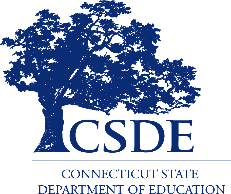 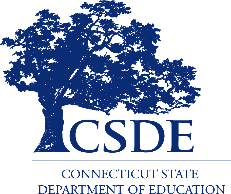 District:  Effective date:  Effective date:  Product/servicesProduct/servicesProcurement methodEvaluationContract 
award typeContract 
award typeContract duration/frequencyContract duration/frequencyDistrict:  ABC School DistrictABC School DistrictABC School DistrictABC School DistrictEffective Date:  Effective Date:  July 1, 2023Product/servicesProduct/servicesProcurement methodEvaluationContract 
award typeContract 
award typeContract duration/frequencyContract duration/frequencyAll food, manual and all-purpose cleaning supplies, paper and plastic suppliesAll food, manual and all-purpose cleaning supplies, paper and plastic suppliesFormalBottom lineFixed priceFixed priceBi-annual (July 1- January 31; February 1-June 30)Bi-annual (July 1- January 31; February 1-June 30)Fresh produceFresh produceFormalBottom lineCost reimbursablePlus fixed-feeCost reimbursablePlus fixed-feeBi-annual, same as aboveBi-annual, same as aboveDish machine chemicalsDish machine chemicalsFormalBottom lineFixed price Fixed price Bi-annual (July 1- January 31; February 1-June 30)Bi-annual (July 1- January 31; February 1-June 30)Small waresSmall waresFormalBottom lineFixed priceFixed priceAnnual, if funds available and items neededAnnual, if funds available and items neededCapital equipmentCapital equipmentFormalBottom lineFixed priceFixed priceAnnual, if funds available and items needed, subject to SA approvalAnnual, if funds available and items needed, subject to SA approvalFresh breadFresh breadFormalBottom lineFixed price with price adjustment tied to index as specified in solicitationFixed price with price adjustment tied to index as specified in solicitationOne year with renewal up to two optional yearsOne year with renewal up to two optional yearsMilk and dairy productsMilk and dairy productsFormalBottom lineFixed price with price adjustment tied to index as specified in solicitationFixed price with price adjustment tied to index as specified in solicitationOne year with renewal up to two optional yearsOne year with renewal up to two optional yearsDistrict:  ABC School DistrictABC School DistrictABC School DistrictABC School DistrictEffective Date:  Effective Date:  July 1, 2023Product/servicesProduct/servicesProcurement methodEvaluationContract 
award typeContract 
award typeContract duration/frequencyContract duration/frequencyProcessing USDA FoodsProcessing USDA FoodsFormalBottom lineFixed priceFixed priceAnnual July 1 – June 30Annual July 1 – June 30FSMC contractFSMC contractFormalBottom lineCost reimbursableCost reimbursableAnnual July 1 – June 30Annual July 1 – June 30Office suppliesOffice suppliesDistrict contractBottom lineFixed priceFixed priceDistrict procurement; ordered from district warehouseDistrict procurement; ordered from district warehouseShortages/
emergencyShortages/
emergencyMicro-purchasePrice reasonableNo contract, equitable distribution, transactions limited to $3,500 eachNo contract, equitable distribution, transactions limited to $3,500 eachAs needed (include approved locations)As needed (include approved locations)In accordance with federal civil rights law and U.S. Department of Agriculture (USDA) civil rights regulations and policies, this institution is prohibited from discriminating on the basis of race, color, national origin, sex (including gender identity and sexual orientation), disability, age, or reprisal or retaliation for prior civil rights activity.Program information may be made available in languages other than English. Persons with disabilities who require alternative means of communication to obtain program information (e.g., Braille, large print, audiotape, American Sign Language), should contact the responsible state or local agency that administers the program or USDA’s TARGET Center at (202) 720-2600 (voice and TTY) or contact USDA through the Federal Relay Service at (800) 877-8339.To file a program discrimination complaint, a Complainant should complete a Form AD-3027, USDA Program Discrimination Complaint Form which can be obtained online at: https://www.usda.gov/sites/default/files/documents/ad-3027.pdf, from any USDA office, by calling (866) 632-9992, or by writing a letter addressed to USDA. The letter must contain the complainant’s name, address, telephone number, and a written description of the alleged discriminatory action in sufficient detail to inform the Assistant Secretary for Civil Rights (ASCR) about the nature and date of an alleged civil rights violation. The completed AD-3027 form or letter must be submitted to USDA by:mail: U.S. Department of Agriculture
Office of the Assistant Secretary for Civil Rights
1400 Independence Avenue, SW
Washington, D.C. 20250-9410; orfax: (833) 256-1665 or (202) 690-7442; oremail: program.intake@usda.govThis institution is an equal opportunity provider.The Connecticut State Department of Education is committed to a policy of equal opportunity/affirmative action for all qualified persons. The Connecticut Department of Education does not discriminate in any employment practice, education program, or educational activity on the basis of race; color; religious creed; age; sex; pregnancy; sexual orientation; workplace hazards to reproductive systems, gender identity or expression; marital status; national origin; ancestry; retaliation for previously opposed discrimination or coercion, intellectual disability; genetic information; learning disability; physical disability (including, but not limited to, blindness); mental disability (past/present history thereof); military or veteran status; status as a victim of domestic violence; or criminal record in state employment, unless there is a bona fide occupational qualification excluding persons in any of the aforementioned protected classes. Inquiries regarding the Connecticut State Department of Education’s nondiscrimination policies should be directed to: Attorney Louis Todisco, Connecticut State Department of Education, by mail 450 Columbus Boulevard, Hartford, CT 06103-1841; or by telephone 860-713-6594; or by email louis.todisco@ct.gov.